PROJEKT BUDOVY PRO OBECNÍ TECHNIKU A ZÁZEMÍ PRO ZAMĚSTNANCEje realizován za podpory Olomouckého kraje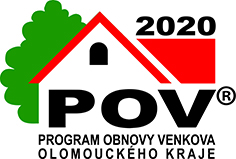 z Programu obnovy venkova Olomouckého kraje 2020z dotačního titulu 3 Podpora přípravy projektové dokumentace